www.ks5u.com延边第二中学2020—2021学年度第一学期第二次质量检测高二语文试卷考试时间为90分钟，总分为120分。试卷共8页，四道大题，19道小题。一、现代文阅读（24分）（一）论述类文本阅读（本题共3小题，9分）阅读下面的文字，完成1-3题。“知人论世”最早见于《孟子·万章下》。孟子这里所谓的“知人论世”，其本义是指“交友之道”。后经文论家的发展，“知人论世”成为一种论文的方法，即“知人论世法”，是一种要理解文本必须先了解作者为人及其所处时代的论文方法。“知人”是指鉴赏作品时必须了解作者的身世、经历、思想状况及写作动机等信息；“论世”是指联系作者所处的时代特征去考察作品的内容。“知人论世”是广为人知、影响深远的传统诗歌鉴赏方法，其基本的原则是：分析理解和评价诗歌时，必须将诗歌产生的时代背景、历史条件以及作家的生平遭际等与作品联系起来。清人黄子云认为，在吟咏之时，应先揣知作者当时所处境遇，然后以“我”之心，求无象于窅冥恍惚之间。清人章学诚在《文史通义·文德》中也提出，不了解古人生活的时代，不可妄论古人的文辞；知其世，而不知古人的身处，也不可以遽论其文。王国维也认为，由其世以知其人，由其人以逆其志，“则古人之诗，虽有不能解者，寡矣”。由此看来，在教学古代诗歌的过程中，必要的背景简介不可少。在高中语文课堂，教师要有意识地加以引导，通过持续的背景简介，帮助学生建构文学史的框架，这样学生就会在文学常识积累中逐渐拥有高瞻远瞩、触类旁通的文学鉴赏智慧和能力。鲁迅在评论陶渊明时曾说，陶渊明固然写过“采菊东篱下，悠然见南山”等寄兴田园的篇章，却也写过“刑天舞干戚，猛志固常在”等愤世嫉俗的悲壮之歌；这“猛志固常在”和“悠然见南山”的是同一个人，倘有取舍，即非全人，再加抑扬，更离真实。朱熹也曾评论说，陶渊明的诗，众人皆说是平淡，据我看他自是豪放，但豪放得不易察觉，露出其本相者，是《咏荆轲》一篇，平淡的人，又如何写得出这样言语的诗句？由此看来，没有对作者及其时代全面而深入的了解，而是任意取舍，必定会影响到对其诗作的理解。唐代诗人朱庆馀的《近试上张水部》：“洞房昨夜停红烛，待晓堂前拜舅姑。妆罢低声问夫婿，画眉深浅入时无？”这首诗表面上写一位新嫁娘精心打扮自己等待天亮见公婆时的忐忑不安，心理描绘惟妙惟肖，其人呼之欲出。而诗人的本意却是以此为喻，委婉试探自己的诗作合不合主考大人的评判标准。“洞房昨夜停红烛”喜举进士也,“待晓堂前拜舅姑”将见主考大人也,“妆罢低声问夫婿”以所作之诗请教于张籍也,“画眉深浅入时无”能否获主司之赏识也。张籍自是心领神会，于是用同样的手法做了巧妙的回答，《酬朱庆馀》：“越女新妆出镜心，自知明艳更沉吟。齐纨未足时人贵，一曲菱歌敌万金。”前两句是说朱庆馀德才兼备，文质彬彬，自知文章写得好，但是还不够自信；后两句张籍对其所提问题做了肯定的回答，同时流露出对朱庆馀的赞赏之情。不了解诗人这些进献、酬和文字背后的交往，就无法理解诗人作诗的本意。“知人论世”对古诗文教学和文学作品鉴赏，对更深刻、更透彻的全面了解作者的创作本意和思想情感都有着极其重要的作用。1．下列关于“知人论世”的表述，不符合原文意思的一项是（  ）A．“知人论世”语出《孟子》，本义是指交友之道，后逐渐发展成为一种论文的方法，即孟子所谓的“知人论世法”。B．“知人”是指对作者的身世、经历、写作动机等进行了解；“论世”是指考察文学作品内容时要考虑作者所处的时代。C．“知人论世”作为传统诗歌鉴赏方法，广为人知，影响深远，对古诗文教学和文学作品鉴赏有着极其重要的作用。。D．“知人论世”就是要联系作家的生平遭际、思想为人和诗歌产生的时代背景、历史条件等，来理解和评价诗歌2．下列理解对原文论证的相关分析，不正确的一项是（  ）A．清人黄子云、章学诚的论述，从正反两面论证了评论诗文必须先了解作者的身世处境和时代背景的观点。B．鲁迅和朱熹对陶渊明的评论，都指出其诗具有两个方面的特点，有力地论证了“知人论世”的必要性。 C．王国维运用假设论证法指出，如果已经做到了知人论世，却还不能正确解读诗歌，这样的读者是很少的。D．朱庆馀和张籍的献酬诗，极富生活气息，看似写闺情，实则另有深意，以此论证了“知人论世”的重要性。3．根据原文内容，下列理解和分析不正确的一项是（  ）A．如果不用“知人论世法”进行赏析，那么《近试上张水部》一诗很可能被看成闺情诗。B．有了文学常识的积累，拥有高瞻远瞩、触类旁通的文学鉴赏能力，就构建起了文学史的框架。C．如果对作品任意取舍，不全面而深入地了解作者及其时代，就必定会影响到对其作品的理解。D．高中学生文学鉴赏能力的培养，离不开对作品相关背景知识的深入了解和正确把握。（二）、文学类文本阅读（本题共3小题，15分）阅读下面的文字，完成4-6题。稻草爷宗晴稻草爷种了两亩稻田。秋收时，有外地的收割机开进村，稻草爷却肩扛搭斗到田间，采取原始的手工方式打谷。村民们不解。两亩田，收割机来回溜几圈就完事，只需把一袋一袋的稻谷运回院坝晾晒就行了，多快呀。有人替稻草爷算了笔细账：若请人打谷，除去人工费、生活费、烟酒钱，还有稻草爷种地的活路钱、肥料款，那粮食跟直接掏钱买还有啥区别？谁知稻草爷打谷不请人，他自己割自己打。人们懂了，稻草爷是算过细账来的，不会轻易把钱拿出去。庄稼人秋收抢时间，以前还没收割机的时候，天不亮就出门割谷了。稻草爷打谷，与众不同。他要等到太阳出来，把露水照干了，才挑着箩筐慢悠悠地来到田间，抽出镰刀，弯腰刷刷地割一气谷，见密匝匝地摆了一大片了，把镰刀往泥土上一插，捧起稻把子来到搭斗边，双手向上高高一扬，使劲甩下，随着咚的一声闷响，稻穗碰在打谷架上，谷粒脱落，簌簌地掉进搭斗。稻草爷将稻草竖靠在搭斗耳朵边，凑齐五把，用几根稻草捆绑，绾一个套，轻轻一拉，噗地抛出去，一个稻草人便直挺挺地站在稻田里了。秋阳高照，天空像一只倒扣着的铁锅，烧得发烫。田间暑气弥漫，稻草爷如置身蒸笼中，挥汗如雨。搭斗渐渐有些沉了，稻草爷拉起来吃力，用撮箕将稻谷装入箩筐，接着又躬身割谷。如此停停歇歇，一天下来，稻草爷的稻田只露出一个小小的窟窿。村里人都知道，稻草爷不缺吃穿，儿女们有出息，把他接到城里一住就是好多年，村民们差点都快把他忘掉了。但不知何故，今年开春后，稻草爷独自一人留在了老家，还种了两亩稻田。稻草爷说，叶落归根，乡下空气好，自己种点绿色食物不施药，吃着放心。短短几天，一望无际的稻田里留下稻茬，收割机绞碎的稻草乱七八糟地躺在稻田里，烈日一照，显得干燥枯黄。村民们打燃打火机，秋风中，随着咝咝的声响，火势蔓延，稻草顷刻化为灰烬。稻草爷望着被烧掉的稻草，叹了一口气。秋收的脚步渐行渐远。五天后，稻草爷的稻谷终于收完了，两排稻草整整齐齐，像是列着队，等他检阅。趁天气晴好，稻草爷忙着翻晒稻草。一个一个的稻草人被他提起头，另一只手掌一摊，稻草撒开，以“四平八稳”的姿势站稳，然后就交给太阳去验收了。村民们更加迷惑。哼哼，你说稻草有啥用？你说现在稻草还有啥用！有人屈指数来——其一，以前稻草可以喂牛，是牛冬天的上好草料。现在家家户户都配备了犁田机，耕牛基本上过时了，你看哪里还有一条牛？收起稻草干啥？其二，以前稻草可以做柴火，用来煮饭。如今烧天然气，既方便又实惠还环保。还要这稻草干啥？其三，……稻草爷不与人理论，扛了根竹竿去挑稻草。稻草爷体力不比当年了，每次只挑十二个，晃悠悠地挑回院坝边堆着。稻草爷挑稻草也要等到太阳出来的时候，说没露水的稻草才不会霉烂。稻草爷把稻草全部挑回来后，就开始码草垛，请人递草，他亲自码。稻草爷用一些稻草捆铺一个圆盘，他站在中间，稻草从四面八方递上去，一层一层地铺，每个稻草都有一束被反剪转来，交叉压在稻草爷脚下。稻草爷一边铺一边踩，尽量把稻草踩得服服帖帖。稻草干酥酥的，光滑无比，草垛像装了弹簧，不停地晃动，稍不注意就会倾斜或者翻倒。稻草爷的身子跟着晃动……但稻草爷毕竟是这方面的老把式，稻草垛渐渐向四周扩充，最后形成坛子状。尽管稻草爷穿了长衣长裤，他的身上还是被稻草刺起了一条条的红血印，奇痒无比，被抠破皮后溃烂，起了一块块的瘢痕，比癞蛤蟆还难看。稻草爷不恼，稻草爷看着草垛笑。入冬时，该收黄豆了，村民们正愁找不到绳子捆，看见稻草爷的草垛，猛然想起稻草这毫不起眼的东西，是捆黄豆梗的最佳材料。他们说，稻草爷，把你家的稻草扯幾根，我们的全被收割机轧坏了。稻草爷乐呵呵地点头，说，没事，你们用得着，尽管扯去。有人拔了菜苗，挑到小街上去卖，扯稻草爷的稻草捆绑。稻草爷挥挥手，扯吧，扯吧，自己动手。小街上有几家开饭馆的老板闻讯赶来，要买稻草爷的稻草。他们说，跑了许多地方都不见这玩意儿了，发煤炭灶没它还真不行。稻草爷说，送几捆可以，给钱往别处去。数九天，村民们普遍宰杀年猪，用稻草爷的稻草搓草绳，他们说稻草爷的稻草黄灿灿的，很柔韧，捆猪下水最好。附近有几个女人焐臭豆腐，也选稻草爷的稻草遮盖……曾经被人遗忘的稻草，居然有了诸多用处。草垛像一个年迈的老头，慢慢枯瘦下去，稻草爷却眯着眼笑。仿佛，他又看见去年那个比他年龄还大的老哥子，站在他家门前买稻草的情景，说睡不惯床垫，木板床下面铺稻草睡觉最热乎。当他无可奈何地转身离去时，稻草爷记下了他那失望的眼神。稻草爷天天守在门前，向很远的地方望去，他焦急地期待着那个老哥子再次出现。4．下列对本文相关内容和艺术特色的分析鉴赏，不正确的一项是（   ）A．稻草爷打谷时，作者用了“慢悠悠”“刷刷地”“密匝匝”“簌簌地”等一系列叠词，既具音韵之美，也表现了稻草爷劳作从容与娴熟。B．作者两次提到稻草爷劳作要“等到太阳出来”，说明稻草爷尊重自然规律，有丰富的农作经验，并且勤劳、吃苦，不惧农事条件艰苦。C．村民们认定“稻草无用”，但入冬之后，“无用”的稻草却被广泛使用，从“无用”到“大用”，作者以此来揭示村民们的无知和浅薄。D．稻草爷用手工方式打谷、收割后收集稻草等作法，在村民们眼中显得格格不入，作者借此表达了对传统农业生产方式变化的思考。5．场景是小说的最小构成因素，往往有助于实现创作意图。试分析本文稻草爷“割稻草”“码草垛”等劳动场景的功能。6．小说以一个开放式结尾收束，你认为“老哥子”最终会出现吗?请结合作品谈谈你的看法。二、古诗文阅读（共31分） （一）文言文阅读（本题共4小题，14分）阅读下面的文字，完成7-10题。薛仁贵，绛州龙门人。贞观末，太宗亲征辽东，仁贵谒将军张士贵应募，请从行。至安地，有郎将刘君昂为贼所围甚急，仁贵往救之，跃马径前，手斩贼将，贼皆慑伏，仁贵遂知名。及大军攻安地城，高丽莫离支遣将率兵二十五万来拒战，太宗分命诸将四面击之。仁贵自恃骁勇，欲立奇功，乃异其服色，著白衣，握戟，大呼先入，所向无前，贼尽披靡却走。太宗遥望见之，遣驰问先锋白衣者为谁，特引见，赐马两匹、绢四十匹，擢授游击将军。及军还太宗谓曰朕不喜得辽东喜得卿也寻迁右领军郎将显庆二年诏仁贵副程名振于辽东经略破高丽于贵端城高丽有善射者，于石城下射杀十余人，仁贵单骑直往冲之，其贼弓矢俱失，手不能举，便生擒之。乾封初，高丽大将泉男生率众内附，高宗遣将军庞同善、高等迎接之。男生弟男建率国人逆击同善等，诏仁贵统兵为后援。同善等至新城，夜为贼所袭。仁贵领骁勇赴救，斩首数百级。同善等又为贼所败，高丽乘胜而进。仁贵横击之，贼众大败，斩首五万余级。高宗手敕劳之曰：“卿身先士卒，奋不顾命，左冲右击，所向无前，宜善建功业，全此令名也。”仁贵乘胜领二千人进攻扶余城。诸将咸言兵少，仁贵曰：“在主将善用耳，不在多也。”遂先锋而行。贼众来拒，逆击大破之，杀获万余人，遂拔扶余城。咸亨元年，高丽众相率复叛，诏起仁贵为鸡林道总管以经略之。开耀元年，拜右领军卫将军，检校代州都督，又率兵击突厥元珍等于云州，斩首万余级。贼闻仁贵复起为将，素惮其名，皆奔散，不敢当之。其年，仁贵病卒，年七十。                                                （选自《旧唐书卷八十三》，有删节）【注】莫离支：高丽后期出现的一种新官职，其职能超出宰相。7．下列对文中画波浪线部分的断句，正确的一项是A． 及军还太宗／谓曰／朕不喜得辽东／喜得卿也／寻迁右领军郎将／显庆二年／诏仁贵副程名振于辽东／经略破高丽于贵端城／B．及军还／太宗谓曰／朕不喜得辽东／喜得卿也／寻迁右领军郎将／显庆二年／诏仁贵副程名振于辽东经略／破高丽于贵端城／C． 及军还／太宗谓曰／朕不喜得辽东／喜得卿也／寻迁右领军郎／将显庆二年／诏仁贵副程名振于辽东／经略破高丽于贵端城／D． 及军还太宗／谓曰／朕不喜／得辽东／喜得卿也／寻迁右领军郎将／显庆二年／诏仁贵副程名振于辽东经略／破高丽于贵端城／8．下列对文中加点的词语相关内容的解说，不正确一项是A．游击将军，古代军队中一种官职很高的军队统帅，专门负责游动征讨各地叛乱。B．内附，历史上指那种本是朝廷属国，却自愿降低身份称为地方行政单位的行为。C．乾封，是唐高宗使用的年号；唐高宗名叫李治，是唐太宗李世民的第九个儿子。D．突厥，历史上活跃在中亚地区和中国西北与北方的继匈奴、鲜卑后的游牧民族。9．下列对原文有关内容的概括和分析，不正确的一项是A．薛仁贵作战武艺高强，屡次建立战功。他凭着高强武艺在安地救过郎将刘君昂，在贵端城生擒高丽善射者，又曾在云州击败突厥，立下战功。B．薛仁贵渴望建立奇功，博得皇帝喜欢。他特意穿着白衣率先攻入敌阵，杀退敌人，博得唐太宗的喜欢和奖赏，因而被提拔授予游击将军的职位。C．薛仁贵打仗身先士卒，勇敢左冲右击。他早作战中常常奋不顾身地单骑冲入敌阵，带领士卒打败敌人，唐太宗亲写敕书表扬他，说他名声美好。D．薛仁贵重视主将作用，敢于以少胜多。他带两千人攻打扶余城，将领们都说兵力太少，他却认为打仗主要在于主将的善于任用，最后打败敌人。10．把文中画横线的句子翻译成现代汉语。男生弟男建率国人逆击同善等，诏仁贵统兵为后援。同善等至新城，夜为贼所袭。（二）古代诗歌阅读（本题共2小题，9分）阅读下面这首唐诗，完成11-12题。春夕崔涂水流花谢两无情，送尽东风过楚城。蝴蝶梦中家万里，子规枝上月三更。故园书动经年绝，华发春唯满镜生。自是不归归便得，五湖烟景有谁争？（注释）①此诗当为崔涂旅居湘鄂时所作。②五湖：春秋时越国大夫范归隐之处，这里指诗人家乡浙江桐庐一带的大好山水。11．下面对这首诗的理解分析，不正确的一项是A．首联上句渲染了一片流水落花的暮春景象，深叹春光易逝，岁月无情：下句将代指春光的“东风”拟人化，不是东风送我还，而是我送春归去。B．颈联写诗人长期不能回家，遥想故园，望眼欲穿，思乡念亲，忧心如焚，连年累月，无心翻书，揽镜自照，白发满头。诗人内心愁苦，溢于言表。C．尾联耐人寻味，暗用范蠡归隐五湖典故，这里的“归”字，既有归家之念，亦有归隐之意。诗人仆仆风尘，仕途无着，进退两难苦闷彷徨的心理令人动容。D．后四句有融情于事，叙中含情；有直抒心曲，感情真切。整个读来，一唱三叹，千回百转，凄恻动人，墨中藏意，饶有情味。12．颔联手法精妙，运用了多种表现手法，请简要赏析。（三）名句名篇默写（本题共1小题，8分）13、补出下列句子中的空缺部分。（1）杜牧《阿房宫赋》中用“蜀山兀，阿房出”交代了阿房宫耗费大量人力物力，极其恢宏，而                    ，                       则写出因秦失民心，阿房宫最终被毁。（2）领导人访问墨西哥时，在墨西哥参议院发表了题为“促进共同发展，共创美好未来”的演讲。领导人强调，庄子说过：“____________，____________。”(《逍遥游》)只有让中墨两国人民的友情汇聚成深厚的海水，才能承载起让中墨两国友好合作的大船。（3）李煜《虞美人》中                    ，                       这两句是以水喻愁的名句，含蓄地显示出愁思的长流不断，无穷无尽。同它相比，刘禹锡的《竹枝调》"水流无限似侬愁"，稍嫌直率，而秦观《江城子》"便作春江都是泪，流不尽，许多愁"，则又说得过尽，反而削弱了感人的力量。（4）李白《行路难》（其一）中                   ，                       这两句写诗人在心境茫然之中，忽然想到两位开始在政治上并不顺利，而最后终于大有作为的人物：一位是姜尚，一位是伊尹。想到这两位历史人物的经历，又给诗人增加了信心。三、语言文字运用（本题共有5道小题，共15分）阅读下面的文字，完成14-16题。歌谣（民歌）是民众喜闻乐见的艺术形式，属于通俗文化。它既是精英文化产生的前提，也是_____精英文化的沃土。1917年兴起的文学革命主张_____文言旧诗，写作白话新诗。起步时期的白话新诗主要取法于意象派、浪漫派等西方诗歌流派，（       ）。在这种情势下，周作人、刘半农等将视野投诸本土民间资源，发起北大歌谣征集运动。该运动的成功实践，为新诗的建构提供了本土文化资源。周作人、刘半农等不仅在理论上重视民歌，而且在创作上_____。其中刘半农的成就最为突出，其作品《教我如何不想她》在当时广为_____。这首诗借鉴了民歌托物起兴、反复咏叹的表现手法，既实现了含蓄、深沉的情感与回环往复、悠然绵长的韵律的高度契合，又在谋篇布局上突破了民歌单一的直线性结构，从而使白话新诗形成了自身的品格。可以说，随着全面歌谣征集运动的开展，周作人、刘半农等在传承古典诗学传统、借鉴西方诗学资源两条大道，又开垦了一条民间小路，为中国新诗的发展找到了新的本土文化资源，促进了中国诗歌从古典向现代的转型。14.依次填入文中横线上的词语，全都恰当的一项是A.滋养    废止    事必躬亲    传颂B.滋养    废弃    身体力行    传诵C.滋润    废止    身体力行    传颂D.滋润    废弃    事必躬亲    传诵15.下列填入文中括号内的语句，衔接最恰当的一项是A.因而难以成为攻伐文言旧诗的利器，无论是理论还是创作实践，都相当稚拙B.无论是理论还是创作实践，都相当稚拙，因而其难以成为攻伐文言旧诗的利器C.难以成为攻伐文言旧诗的利器，因为其理论和创作实践都相当稚拙D.但其理论和创作实践都相当稚拙，因而其难以成为攻伐文言旧诗的利器16.文中画横线的句子有语病，下列修改最恰当的一项是A.随着全面歌谣征集运动的开展，周作人、刘半农等在传承古典诗学传统、借鉴西方诗学资源两条大道之外，探索出一条民间小路B.随着歌谣征集运动的全面开展，周作人、刘半农等在传承古典诗学传统、借鉴西方诗学资源两条大道之外，又开辟了一条民间小路C.随着歌谣征集运动的全面开展，周作人、刘半农等在传承古典诗学传统、借鉴西方诗学资源两条大道，又开创了一条民间小路D.随着全面歌谣征集运动的开展，周作人、刘半农等在传承古典诗学传统、借鉴西方诗学资源两条大道之外，又开发了一条民间小路17. 下列诗句中没有使用借代手法的一项是A. 落红不是无情物，化作春泥更护花。（龚自珍《己亥杂诗》）B. 钟鼓馔玉不足贵，但愿长醉不复醒。（李白《将进酒》）C. 洛阳亲友如相问，一片冰心在玉壶。（王昌龄《芙蓉楼送辛渐》）D. 男儿何不带吴钩，收取关山五十州。（李贺《南园十三首》）18. 阅读下图，对5G关键能力的性能和效率解说不正确的一项是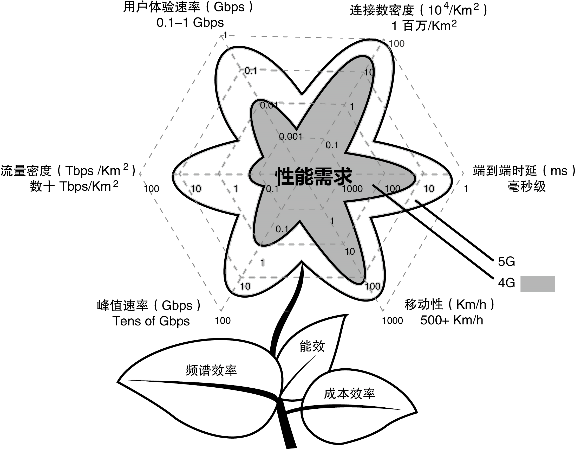 A．与4G网络相比，5G网络不仅传输速率更高，而且在传输中时延较低。B．性能需求和效率需求共同定义了4G和5G的关键能力。C．与4G技术相比，能效、频谱效率、成本效率的提升是5G技术可持续发展的基本保障。D．5G技术突破了4G技术的各种性能需求的技术瓶颈。四、写作（50分）19. 阅读下列材料，根据要求写作。“共享”一词最初来源于明朝冯梦龙的《东周列国传》，可解释为“共同分享，一起拥有”。如今，“共享”在不断刷新我们的想象，在物联网和数据智能的支撑下，共享为我们带来更高效的资源调配，并逐步带领我们走入一个没有“享”不到的“无边界”的世界。原有的生活边界不断被打破和重筑，我们被更紧密地连接，共享理念逐渐形成。“共享xx”如雨后春笋一般冒出，在给我们的生活带来各种便捷和美好的同时，也暗藏着些许不利之处。如共享单车、共享科技、共享充电宝、共享泊车位、共享图书、共享资源、共享服务……请以“我看共享”或“我与共享”为副标题，写一篇文章。要求选好角度，确定立意；明确文体，自拟标题；不要套作，不得抄袭；不少于800字。延边第二中学2020—2021学年度第一学期第二次质量检测    高二语文（答案）1．A 张冠李戴----“知人论世法”是后来的文论家提出来的，不是孟子。2．C 论证方法错误----没有假设论证；对原文理解有误----王国维话的意思是不能解读的诗歌很少，而不是人少。3．B 绝对化4．C“揭示村民们的无知和浅薄”错，作者借此表达传统农业也有可取之处，表达对传统农业生产方式的怀念。）5．①交代了稻草爷劳作活动的空间场所和故事发生的背景；②渲染了稻草爷劳动辛苦而喜悦的氛围；③揭示稻草爷勤劳、擅长劳作、享受劳动的性格。（其他答案言之成理可酌情给分）6．①“老哥子”会出现。 可从文本事实、情感逻辑、形象塑造等角度加以阐析。比如稻草爷并不吝啬将稻草给别人用，所以“老哥子”如果明白了这一点，他应该会再来；从结尾可以看出稻草爷是很期望“老哥子”再出现的；另外稻草爷和“老哥子”都是传统农民，他们能互相理解，因此“老哥子”应该会再来。②“老哥子”不会出现。可从情感预期、事理逻辑、作品主旨等角度加以阐析。如“老哥子”遭到了拒绝，无奈离开，从情感和事理上，他应该不会再出现；从作品主旨上看，表达的是老一辈农民在新的生产生活方式上的不适应，但是这些是无法改变的，他们应该会慢慢接受，从这个角度来说，“老哥子”应该不会再出现。7．B8．A（A项错误在于对游击将军这一官职的理解，游击将军这个官职在魏晋时是禁军将领，在唐时是五品下武散官，官职不高；这一点从下文的“寻迁右领军郎将”和“诏仁贵副程名振于辽东经略”可以看出。）9． C（此项错误在于张冠李戴。文本是说“高宗手敕劳之”，不是唐太宗。）10. 泉男生的弟弟泉男建率领国内人马迎击庞同善等人，朝廷下诏命薛仁贵作为庞同善的后援部队。庞同善等人到达新城，晚上被敌人袭击。【参考译文】薛仁贵，是绛州龙门人。唐太宗李世民贞观末年，唐太宗亲自率军征讨辽东，薛仁贵拜见将军张士贵应征招募，请求跟从行军．到了安地，有一位郎将刘君邛被敌人围困，情况非常紧急，薛仁贵前去解救，他飞马直往前冲，亲手斩杀了敌人的一员将领，敌人都被薛仁贵的勇猛所震慑而降伏，薛仁贵因此就出名了。等到唐朝大军到了攻打安市城，高丽莫离支派遣将军高延寿、高惠真率领二十五万士兵来抗拒唐军，唐太宗分别命令将领们从四面攻击。薛仁贵仗着自己骁勇，想建立奇功，就让自己的服装的颜色和别人不一样，他穿白色的衣服，拿着戟，腰鞬里放着弓，大喊着率先冲入敌阵，所向无人能挡，敌人全部都溃败逃跑。唐太宗从远处看见了，派遣人骑马去问穿白色衣服的先锋是谁，薛仁贵被特别引来朝见了唐太宗，唐太宗赏赐了他两匹马，四十匹绢，提拔授予他游击将军的职位。等到大军还师后,唐太宗对薛仁贵说:“我不高兴于得到辽东,我高兴于得到了你啊。”不久薛仁贵又被升迁为右领军郎将。唐高宗李治显庆显庆二年,皇帝下诏命令薛仁贵为程名振副手规划治理辽东的方略,薛仁贵在贵端城打败高丽。高丽有一个善于射箭的人,在石城下射杀了十几个唐兵,薛仁贵单人独骑冲向那个人,那个敌人吓得弓和箭都丢掉了,连手也举不起来,就被薛仁贵活捉了。唐高宗李治乾封初年，高丽大将军泉男生率领人马前来投附，唐高宗派遣将军庞同善、高等去迎接。泉男生的弟弟泉男建率领国内人吗迎击庞同善等人，朝廷下诏命薛仁贵作为庞同善的后援部队。庞同善等人到达新城，晚上被敌人袭击。薛仁贵带领骁勇精兵赶去救援，杀死数百敌人。庞同善等又被敌人打败，高丽军队乘胜前进。薛仁贵从侧面攻击高丽军队，把高丽军队打得大败，杀死敌军五万多人。唐高宗亲手书写命令慰劳薛仁贵说：“您自己冲在士卒前面，奋勇杀敌不顾性命，左冲右杀，一往无前，应该更好地建立功业，使自己美好的名声更加完美。”薛仁贵乘着胜利带领两千部队进攻扶余城。将领们都说兵马太少，薛仁贵说：“战争胜负主要在于主将的善于任用，不在于兵马的多少。”就冲在前面带头。大批敌人兵马前来抗拒，薛仁贵迎上前去大破敌军，杀死俘虏万多敌军，最后攻下了扶余城。唐高宗李治咸亨元年，高丽的各支部队又一个接一个地反叛，朝廷下诏起用薛仁贵为鸡林道总管来筹划治理。唐高宗李治开耀元年，薛仁贵被任命为右领军卫将军，检校代州都督，薛仁贵又带兵到云州攻击突厥元珍等，杀死万多敌人。敌人听见薛仁贵又被起用担任大将，他们一向害怕薛仁贵的名声，就逃散了，不敢抵挡薛仁贵。这一年，薛仁贵病故，享年七十岁。11．B“连年累月，无心翻书”理解错误。“动”意为“动不动”；“书”，指书信。诗人长期不能回家，连家信也动不动长年断绝12．①运用典故：分别运用了庄周梦蝶和杜鹃啼血的典故，委婉细腻地抒发了乡思之愁。（答拟人、移情等手法可酌情给分）②虚实结合：上句虚写梦境，游子日有所思，夜梦化蝶，回到万里之外的故乡。下句实写梦醒之后，发现自己依旧孤眠异乡，只有子规、冷月相伴，更加触动了思乡之情。③对比手法：梦境与现实的对比，梦中变成蝴蝶回到家乡的快乐与现实中子规啼叫、月色冷清、凄凉的思乡之苦的对比，更突出了羁旅他乡之悲愁。④渲染或烘托或借景抒情等：由蝴蝶的翩翩起舞回到故乡，营造渲染了一片与家人团聚的快乐温暖氛围，子规啼与三更月，一声一色，构成一片清冷、凄凉、愁惨的气氛，令人触目伤怀，以景传情，表达作者的思乡之苦。13.（1）楚人一炬，可怜焦土（2）（且夫）水之积也不厚  则其负大舟也无力    或“风之积也不厚，则其负大翼也无力”（3）问君能有几多愁，恰似一江春水向东流（4）闲来垂钓碧溪上，忽复乘舟梦日边姜尚，九十岁在磻溪钓鱼，得遇文王；伊尹，在受商汤聘前曾梦见自己乘舟绕日月而过。14．B（滋养：供给养分；补养。滋润：增添水分，使不干枯。考虑到与“精英文化”“沃土”搭配，选填“滋养"恰当。废弃：抛弃不用。废止：取消，不再行使（法令、制度）。根据对象“文言旧诗”，选填“废弃”恰当。身体力行：亲身体验，努力实行。事必躬亲：不管什么事一定亲自去做。根据语境，选填“身体力行”恰当。传诵：①转传布诵读；②辗转传布称道。传颂：辗转传布颂扬。这里是就诗歌《教我如何不想她》而言，选填“传诵”恰当。）15．. B（相关内容的思路：先交代起步时期的白话新诗的两个特点——一是主要取法于西方诗歌流派，二是理论和创作实践都相当稚拙。然后据此指出起步时期的白话新诗难以成为攻伐文言旧诗的利器。根据这一思路，可排除A、C，D中“但"表转折关系，这一关系与文意不符，故排除）16．B（原句存在语序不当、成分残缺、搭配不当的语病。A第一个分句中“全面”位置不当C第二个分句成分残缺。第三个分句中“开创”与“民间小路”搭配不当。D第一个分句中“全面”位置不当，第三个分句中“开发”与“民间小路”搭配不当）17．C（ “冰心”是比喻，冰清玉洁之心A“落红”代指落花B“钟鼓馔玉”是指鸣钟鼓，食珍馐，形容富贵豪华的生活D钩，兵器，形似剑而曲。春秋吴国善铸钩，故称。后也泛指利剑。）18．.D “突破了4G技术的各种性能需求的技术瓶颈”错误。不是各方面都取得了突破，有的改善并不明显。19．【解析】试题分析：本题考查的是一篇现实评论色彩很浓的材料作文。考生要注意先要抓住材料的主要内容“共享经济”，从字面上讲共享是共同分享的意思，从儒家的哲学思想上讲是大同社会的体现，所以共享经济从倡导和发展的层面上看，我们每一个当下的国人是应该持支持的态度。所以考生从支持的态度来进行立意：支持共享、共同分享、资源共享、共享发展等都可以作为写作立意的角度。从共享经济的现状看不容乐观：共享经济固然有它的好处，但暴露的弊端也不少。对于这项新生事物，需要完善相关的法律法规去保护它，同时也需要每个人的共同参与和协助，去帮助这个新事物成长。这样的时代气质最终要形成，恐怕还需时日，一旦过于乐观，就会误判市场规模，诱发非理性投资。毕竟放眼望去，共享出去的雨伞已经所剩无几，共享单车上挂私锁也能见到，私有产权观支配下的占有欲依然在隐隐作祟；而各家共享单车企业无节制的发展趋势，对道路资源的竞争性使用，何尝不是另一种产权竞争，同样会造成 " 公地悲剧 "。这似乎也意味着，共享是经济还是不经济，还得具体问题具体分析。共享经济的长足发展，有赖理性的商业判断，也需要全社会层面新产权观念的培育。
    从以上对共享积极的现状分析上来看，考生可以从以下角度立意：从国家的层面上要有先关的立法和制度的出台，为共享经济保驾护航。从国民素质参差不齐来看，共享经济不能盲目发展。从每一个参与共享经济的人来看，每一个人都应该提高个人的素养，这样才能真正的实现共享经济。